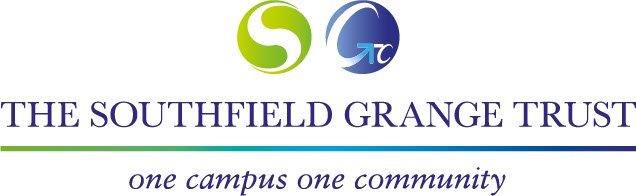 Person SpecificationScience TechnicianQualifications & TrainingEssentialDesirableHow AssessedEducated to NVQ Level 2 or equivalent (or have significant experience) including GCSE English and Maths (A – C) equivalent.ApplicationCommitment to own personal and professional development, including an up-to-date awareness of development of all aspects of the role.ApplicationRelevant professional qualification.ApplicationExperienceEssentialDesirableHow AssessedExperience of working in a Science Technician role.Application / InterviewKnowledge and experience of working with chemicals.Application / InterviewExperience of working in a school environment.Application / InterviewSpecial Knowledge & SkillsEssentialDesirableHow AssessedWorking knowledge of health and safety relating to area.Application / InterviewExcellent organisational skills to enable planning, prioritising and delivering of work to tight deadlines.Application / InterviewExcellent written and oral communication skills.Application / InterviewPersonal AttributesEssentialDesirableHow AssessedThe ability to relate well with both children and adultsApplication / InterviewAn effective team memberApplication / InterviewAdaptable to changing circumstances and new ideasApplication / InterviewAble to remain calm under pressureApplication / InterviewEqual OpportunitiesEssentialDesirableHow AssessedAn understanding of and commitment to equal opportunitiesApplication / InterviewTo have undertaken equal opportunities training relevant to education / teachingApplication / InterviewSafeguardingEssentialDesirableHow AssessedAn understanding of and commitment to safeguarding and promoting the welfare of children and young peopleApplication / Interview